附件3：2015年在职人员攻读硕士专业学位报名登记表（样表）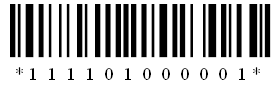 考试所在省市及城市：       	  	     	   	  现场确认时间：现场确认点名称及地址：注：最高学历、最高学位栏目请填写满足相应硕士专业学位类别报考条件要求的最高学历、最高学位。姓名姓名拼音第二代居民身份证电子照片第二代居民身份证电子照片考生上传电子照片性别出生日期出生日期年  月  日年  月  日年  月  日籍贯民族民族第二代居民身份证电子照片第二代居民身份证电子照片考生上传电子照片国籍政治面貌政治面貌证件类型证件类型第二代居民身份证电子照片第二代居民身份证电子照片考生上传电子照片身份证件号码身份证件号码身份证件号码工作单位性质工作单位性质工作单位性质工作单位性质第二代居民身份证电子照片第二代居民身份证电子照片考生上传电子照片工作单位所在省市工作单位所在省市工作单位所在省市工作单位名称工作单位名称工作单位名称工作单位名称考生上传电子照片参加工作时间参加工作时间参加工作时间    年    月    年    月    年    月    年    月技术职称技术职称行政职务行政职务行政职务考生上传电子照片工作岗位工作岗位工作岗位考生身份考生身份考生身份移动电话工作电话工作电话工作电话家庭电话家庭电话家庭电话亲友电话通信地址通信地址通信地址邮政编码最高学历最高学历最高学历年　月毕业于  　     学校     　     专业年　月毕业于  　     学校     　     专业年　月毕业于  　     学校     　     专业年　月毕业于  　     学校     　     专业年　月毕业于  　     学校     　     专业年　月毕业于  　     学校     　     专业年　月毕业于  　     学校     　     专业年　月毕业于  　     学校     　     专业年　月毕业于  　     学校     　     专业年　月毕业于  　     学校     　     专业年　月毕业于  　     学校     　     专业年　月毕业于  　     学校     　     专业年　月毕业于  　     学校     　     专业证书编号最高学位最高学位最高学位年　月获             学校            专业  学  士学位年　月获             学校            专业  学  士学位年　月获             学校            专业  学  士学位年　月获             学校            专业  学  士学位年　月获             学校            专业  学  士学位年　月获             学校            专业  学  士学位年　月获             学校            专业  学  士学位年　月获             学校            专业  学  士学位年　月获             学校            专业  学  士学位年　月获             学校            专业  学  士学位年　月获             学校            专业  学  士学位年　月获             学校            专业  学  士学位年　月获             学校            专业  学  士学位证书编号招生单位招生单位招生单位报考学位类别报考学位类别应试语种报考专业或领域报考专业或领域报考专业或领域报考院系报考院系报考研究方向报考研究方向报考研究方向报考研究方向备  注备  注备  注（签字前，请认真核对上述内容）诚信考试承诺书一、我已阅读《非全日制攻读硕士学位全国统一考试管理规则》（学位办〔2002〕34号）和《国家教育考试违规处理办法》（教育部令第33号），愿意在考试中自觉遵守相关规定，如有违反，自愿接受相应处理。二、我保证所提供的以上信息真实、准确，并愿意承担由于以上信息虚假或错漏带来的一切法律责任和后果。三、如因不符合报考条件而未被招生单位录取，所造成的一切后果由我个人负责。考生本人亲笔签名：                2015年   月    日 （签字前，请认真核对上述内容）诚信考试承诺书一、我已阅读《非全日制攻读硕士学位全国统一考试管理规则》（学位办〔2002〕34号）和《国家教育考试违规处理办法》（教育部令第33号），愿意在考试中自觉遵守相关规定，如有违反，自愿接受相应处理。二、我保证所提供的以上信息真实、准确，并愿意承担由于以上信息虚假或错漏带来的一切法律责任和后果。三、如因不符合报考条件而未被招生单位录取，所造成的一切后果由我个人负责。考生本人亲笔签名：                2015年   月    日 （签字前，请认真核对上述内容）诚信考试承诺书一、我已阅读《非全日制攻读硕士学位全国统一考试管理规则》（学位办〔2002〕34号）和《国家教育考试违规处理办法》（教育部令第33号），愿意在考试中自觉遵守相关规定，如有违反，自愿接受相应处理。二、我保证所提供的以上信息真实、准确，并愿意承担由于以上信息虚假或错漏带来的一切法律责任和后果。三、如因不符合报考条件而未被招生单位录取，所造成的一切后果由我个人负责。考生本人亲笔签名：                2015年   月    日 （签字前，请认真核对上述内容）诚信考试承诺书一、我已阅读《非全日制攻读硕士学位全国统一考试管理规则》（学位办〔2002〕34号）和《国家教育考试违规处理办法》（教育部令第33号），愿意在考试中自觉遵守相关规定，如有违反，自愿接受相应处理。二、我保证所提供的以上信息真实、准确，并愿意承担由于以上信息虚假或错漏带来的一切法律责任和后果。三、如因不符合报考条件而未被招生单位录取，所造成的一切后果由我个人负责。考生本人亲笔签名：                2015年   月    日 （签字前，请认真核对上述内容）诚信考试承诺书一、我已阅读《非全日制攻读硕士学位全国统一考试管理规则》（学位办〔2002〕34号）和《国家教育考试违规处理办法》（教育部令第33号），愿意在考试中自觉遵守相关规定，如有违反，自愿接受相应处理。二、我保证所提供的以上信息真实、准确，并愿意承担由于以上信息虚假或错漏带来的一切法律责任和后果。三、如因不符合报考条件而未被招生单位录取，所造成的一切后果由我个人负责。考生本人亲笔签名：                2015年   月    日 （签字前，请认真核对上述内容）诚信考试承诺书一、我已阅读《非全日制攻读硕士学位全国统一考试管理规则》（学位办〔2002〕34号）和《国家教育考试违规处理办法》（教育部令第33号），愿意在考试中自觉遵守相关规定，如有违反，自愿接受相应处理。二、我保证所提供的以上信息真实、准确，并愿意承担由于以上信息虚假或错漏带来的一切法律责任和后果。三、如因不符合报考条件而未被招生单位录取，所造成的一切后果由我个人负责。考生本人亲笔签名：                2015年   月    日 （签字前，请认真核对上述内容）诚信考试承诺书一、我已阅读《非全日制攻读硕士学位全国统一考试管理规则》（学位办〔2002〕34号）和《国家教育考试违规处理办法》（教育部令第33号），愿意在考试中自觉遵守相关规定，如有违反，自愿接受相应处理。二、我保证所提供的以上信息真实、准确，并愿意承担由于以上信息虚假或错漏带来的一切法律责任和后果。三、如因不符合报考条件而未被招生单位录取，所造成的一切后果由我个人负责。考生本人亲笔签名：                2015年   月    日 （签字前，请认真核对上述内容）诚信考试承诺书一、我已阅读《非全日制攻读硕士学位全国统一考试管理规则》（学位办〔2002〕34号）和《国家教育考试违规处理办法》（教育部令第33号），愿意在考试中自觉遵守相关规定，如有违反，自愿接受相应处理。二、我保证所提供的以上信息真实、准确，并愿意承担由于以上信息虚假或错漏带来的一切法律责任和后果。三、如因不符合报考条件而未被招生单位录取，所造成的一切后果由我个人负责。考生本人亲笔签名：                2015年   月    日 （签字前，请认真核对上述内容）诚信考试承诺书一、我已阅读《非全日制攻读硕士学位全国统一考试管理规则》（学位办〔2002〕34号）和《国家教育考试违规处理办法》（教育部令第33号），愿意在考试中自觉遵守相关规定，如有违反，自愿接受相应处理。二、我保证所提供的以上信息真实、准确，并愿意承担由于以上信息虚假或错漏带来的一切法律责任和后果。三、如因不符合报考条件而未被招生单位录取，所造成的一切后果由我个人负责。考生本人亲笔签名：                2015年   月    日 （签字前，请认真核对上述内容）诚信考试承诺书一、我已阅读《非全日制攻读硕士学位全国统一考试管理规则》（学位办〔2002〕34号）和《国家教育考试违规处理办法》（教育部令第33号），愿意在考试中自觉遵守相关规定，如有违反，自愿接受相应处理。二、我保证所提供的以上信息真实、准确，并愿意承担由于以上信息虚假或错漏带来的一切法律责任和后果。三、如因不符合报考条件而未被招生单位录取，所造成的一切后果由我个人负责。考生本人亲笔签名：                2015年   月    日 （签字前，请认真核对上述内容）诚信考试承诺书一、我已阅读《非全日制攻读硕士学位全国统一考试管理规则》（学位办〔2002〕34号）和《国家教育考试违规处理办法》（教育部令第33号），愿意在考试中自觉遵守相关规定，如有违反，自愿接受相应处理。二、我保证所提供的以上信息真实、准确，并愿意承担由于以上信息虚假或错漏带来的一切法律责任和后果。三、如因不符合报考条件而未被招生单位录取，所造成的一切后果由我个人负责。考生本人亲笔签名：                2015年   月    日 （签字前，请认真核对上述内容）诚信考试承诺书一、我已阅读《非全日制攻读硕士学位全国统一考试管理规则》（学位办〔2002〕34号）和《国家教育考试违规处理办法》（教育部令第33号），愿意在考试中自觉遵守相关规定，如有违反，自愿接受相应处理。二、我保证所提供的以上信息真实、准确，并愿意承担由于以上信息虚假或错漏带来的一切法律责任和后果。三、如因不符合报考条件而未被招生单位录取，所造成的一切后果由我个人负责。考生本人亲笔签名：                2015年   月    日 （签字前，请认真核对上述内容）诚信考试承诺书一、我已阅读《非全日制攻读硕士学位全国统一考试管理规则》（学位办〔2002〕34号）和《国家教育考试违规处理办法》（教育部令第33号），愿意在考试中自觉遵守相关规定，如有违反，自愿接受相应处理。二、我保证所提供的以上信息真实、准确，并愿意承担由于以上信息虚假或错漏带来的一切法律责任和后果。三、如因不符合报考条件而未被招生单位录取，所造成的一切后果由我个人负责。考生本人亲笔签名：                2015年   月    日 （签字前，请认真核对上述内容）诚信考试承诺书一、我已阅读《非全日制攻读硕士学位全国统一考试管理规则》（学位办〔2002〕34号）和《国家教育考试违规处理办法》（教育部令第33号），愿意在考试中自觉遵守相关规定，如有违反，自愿接受相应处理。二、我保证所提供的以上信息真实、准确，并愿意承担由于以上信息虚假或错漏带来的一切法律责任和后果。三、如因不符合报考条件而未被招生单位录取，所造成的一切后果由我个人负责。考生本人亲笔签名：                2015年   月    日 （签字前，请认真核对上述内容）诚信考试承诺书一、我已阅读《非全日制攻读硕士学位全国统一考试管理规则》（学位办〔2002〕34号）和《国家教育考试违规处理办法》（教育部令第33号），愿意在考试中自觉遵守相关规定，如有违反，自愿接受相应处理。二、我保证所提供的以上信息真实、准确，并愿意承担由于以上信息虚假或错漏带来的一切法律责任和后果。三、如因不符合报考条件而未被招生单位录取，所造成的一切后果由我个人负责。考生本人亲笔签名：                2015年   月    日 （签字前，请认真核对上述内容）诚信考试承诺书一、我已阅读《非全日制攻读硕士学位全国统一考试管理规则》（学位办〔2002〕34号）和《国家教育考试违规处理办法》（教育部令第33号），愿意在考试中自觉遵守相关规定，如有违反，自愿接受相应处理。二、我保证所提供的以上信息真实、准确，并愿意承担由于以上信息虚假或错漏带来的一切法律责任和后果。三、如因不符合报考条件而未被招生单位录取，所造成的一切后果由我个人负责。考生本人亲笔签名：                2015年   月    日 （签字前，请认真核对上述内容）诚信考试承诺书一、我已阅读《非全日制攻读硕士学位全国统一考试管理规则》（学位办〔2002〕34号）和《国家教育考试违规处理办法》（教育部令第33号），愿意在考试中自觉遵守相关规定，如有违反，自愿接受相应处理。二、我保证所提供的以上信息真实、准确，并愿意承担由于以上信息虚假或错漏带来的一切法律责任和后果。三、如因不符合报考条件而未被招生单位录取，所造成的一切后果由我个人负责。考生本人亲笔签名：                2015年   月    日 （签字前，请认真核对上述内容）诚信考试承诺书一、我已阅读《非全日制攻读硕士学位全国统一考试管理规则》（学位办〔2002〕34号）和《国家教育考试违规处理办法》（教育部令第33号），愿意在考试中自觉遵守相关规定，如有违反，自愿接受相应处理。二、我保证所提供的以上信息真实、准确，并愿意承担由于以上信息虚假或错漏带来的一切法律责任和后果。三、如因不符合报考条件而未被招生单位录取，所造成的一切后果由我个人负责。考生本人亲笔签名：                2015年   月    日 请现场确认点工作人员核对考生本人、照片及身份证件中信息后打勾并签字：       □身份证件信息、考生照片与本人一致，进行现场确认。       □身份证件信息、考生照片与本人不一致，不得现场确认。两名现场工作人员签名：                        2015年   月    日    时    分请现场确认点工作人员核对考生本人、照片及身份证件中信息后打勾并签字：       □身份证件信息、考生照片与本人一致，进行现场确认。       □身份证件信息、考生照片与本人不一致，不得现场确认。两名现场工作人员签名：                        2015年   月    日    时    分请现场确认点工作人员核对考生本人、照片及身份证件中信息后打勾并签字：       □身份证件信息、考生照片与本人一致，进行现场确认。       □身份证件信息、考生照片与本人不一致，不得现场确认。两名现场工作人员签名：                        2015年   月    日    时    分请现场确认点工作人员核对考生本人、照片及身份证件中信息后打勾并签字：       □身份证件信息、考生照片与本人一致，进行现场确认。       □身份证件信息、考生照片与本人不一致，不得现场确认。两名现场工作人员签名：                        2015年   月    日    时    分请现场确认点工作人员核对考生本人、照片及身份证件中信息后打勾并签字：       □身份证件信息、考生照片与本人一致，进行现场确认。       □身份证件信息、考生照片与本人不一致，不得现场确认。两名现场工作人员签名：                        2015年   月    日    时    分请现场确认点工作人员核对考生本人、照片及身份证件中信息后打勾并签字：       □身份证件信息、考生照片与本人一致，进行现场确认。       □身份证件信息、考生照片与本人不一致，不得现场确认。两名现场工作人员签名：                        2015年   月    日    时    分请现场确认点工作人员核对考生本人、照片及身份证件中信息后打勾并签字：       □身份证件信息、考生照片与本人一致，进行现场确认。       □身份证件信息、考生照片与本人不一致，不得现场确认。两名现场工作人员签名：                        2015年   月    日    时    分请现场确认点工作人员核对考生本人、照片及身份证件中信息后打勾并签字：       □身份证件信息、考生照片与本人一致，进行现场确认。       □身份证件信息、考生照片与本人不一致，不得现场确认。两名现场工作人员签名：                        2015年   月    日    时    分请现场确认点工作人员核对考生本人、照片及身份证件中信息后打勾并签字：       □身份证件信息、考生照片与本人一致，进行现场确认。       □身份证件信息、考生照片与本人不一致，不得现场确认。两名现场工作人员签名：                        2015年   月    日    时    分请现场确认点工作人员核对考生本人、照片及身份证件中信息后打勾并签字：       □身份证件信息、考生照片与本人一致，进行现场确认。       □身份证件信息、考生照片与本人不一致，不得现场确认。两名现场工作人员签名：                        2015年   月    日    时    分请现场确认点工作人员核对考生本人、照片及身份证件中信息后打勾并签字：       □身份证件信息、考生照片与本人一致，进行现场确认。       □身份证件信息、考生照片与本人不一致，不得现场确认。两名现场工作人员签名：                        2015年   月    日    时    分请现场确认点工作人员核对考生本人、照片及身份证件中信息后打勾并签字：       □身份证件信息、考生照片与本人一致，进行现场确认。       □身份证件信息、考生照片与本人不一致，不得现场确认。两名现场工作人员签名：                        2015年   月    日    时    分请现场确认点工作人员核对考生本人、照片及身份证件中信息后打勾并签字：       □身份证件信息、考生照片与本人一致，进行现场确认。       □身份证件信息、考生照片与本人不一致，不得现场确认。两名现场工作人员签名：                        2015年   月    日    时    分请现场确认点工作人员核对考生本人、照片及身份证件中信息后打勾并签字：       □身份证件信息、考生照片与本人一致，进行现场确认。       □身份证件信息、考生照片与本人不一致，不得现场确认。两名现场工作人员签名：                        2015年   月    日    时    分请现场确认点工作人员核对考生本人、照片及身份证件中信息后打勾并签字：       □身份证件信息、考生照片与本人一致，进行现场确认。       □身份证件信息、考生照片与本人不一致，不得现场确认。两名现场工作人员签名：                        2015年   月    日    时    分请现场确认点工作人员核对考生本人、照片及身份证件中信息后打勾并签字：       □身份证件信息、考生照片与本人一致，进行现场确认。       □身份证件信息、考生照片与本人不一致，不得现场确认。两名现场工作人员签名：                        2015年   月    日    时    分请现场确认点工作人员核对考生本人、照片及身份证件中信息后打勾并签字：       □身份证件信息、考生照片与本人一致，进行现场确认。       □身份证件信息、考生照片与本人不一致，不得现场确认。两名现场工作人员签名：                        2015年   月    日    时    分请现场确认点工作人员核对考生本人、照片及身份证件中信息后打勾并签字：       □身份证件信息、考生照片与本人一致，进行现场确认。       □身份证件信息、考生照片与本人不一致，不得现场确认。两名现场工作人员签名：                        2015年   月    日    时    分